Le SOMOMETREC’est une sorte de règle qui permet de mesurer des petites longueurs que l’on retrouve souvent en couture. Par exemple 1 cm, ou 1,5 cm… On trouve cet outil en mercerie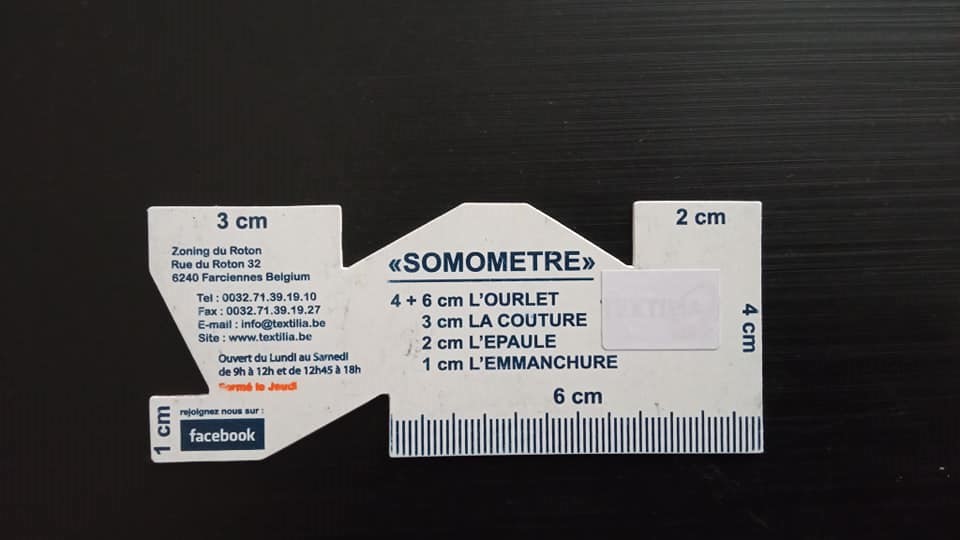 Observons-le, on y retrouve :Des encoches, des repères ,des mesures et une petite zone graduée.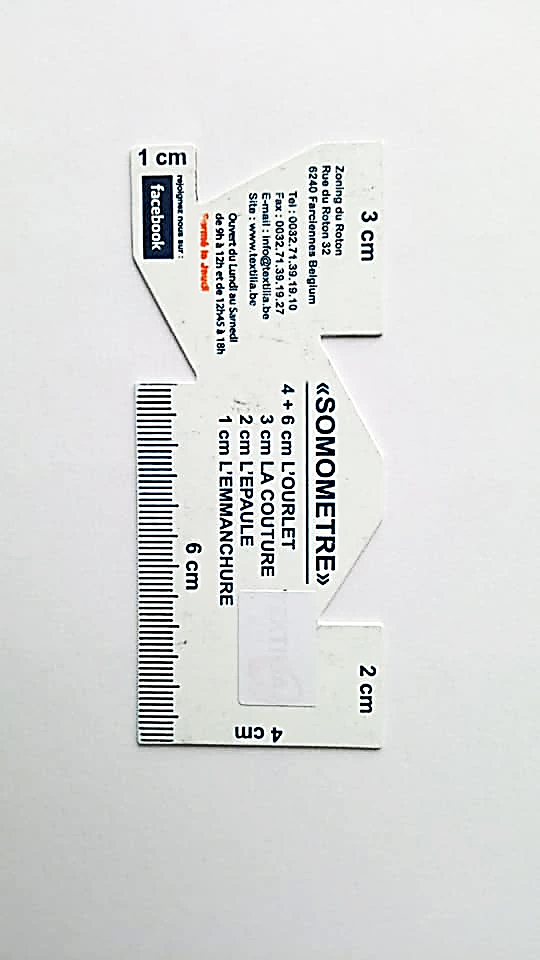                 Encoches                                    mesures                                    Zone graduéePour réaliser un ourlet ou un rempli 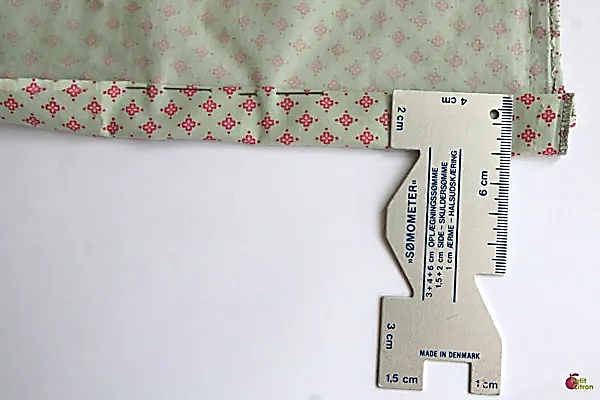 Pour vérifier la valeur de couture 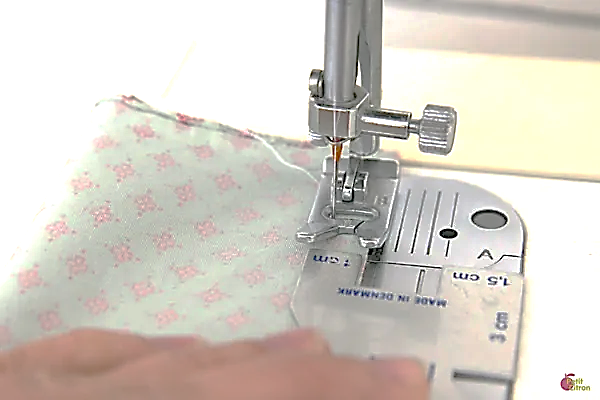                   Pour mesurer 3cm                               Pour mesurer 2cm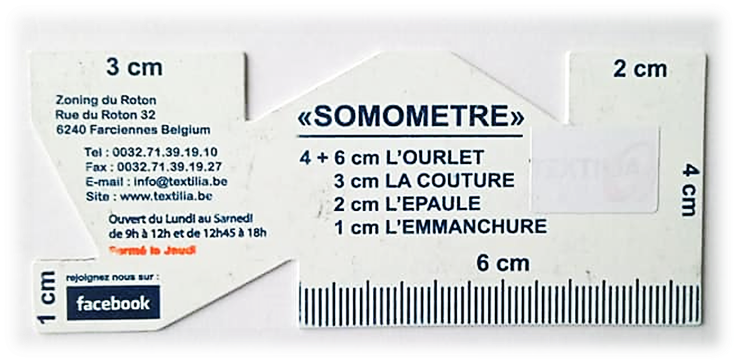                           Pour mesurer 1cm                      Pour mesurer 4 cmPour t’aider, voici comment bien le placer. 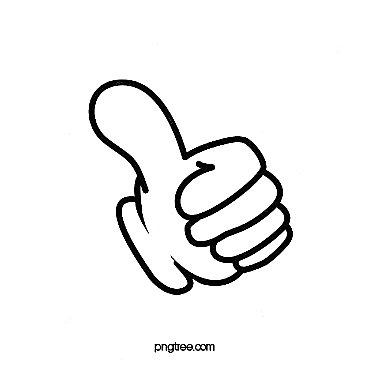 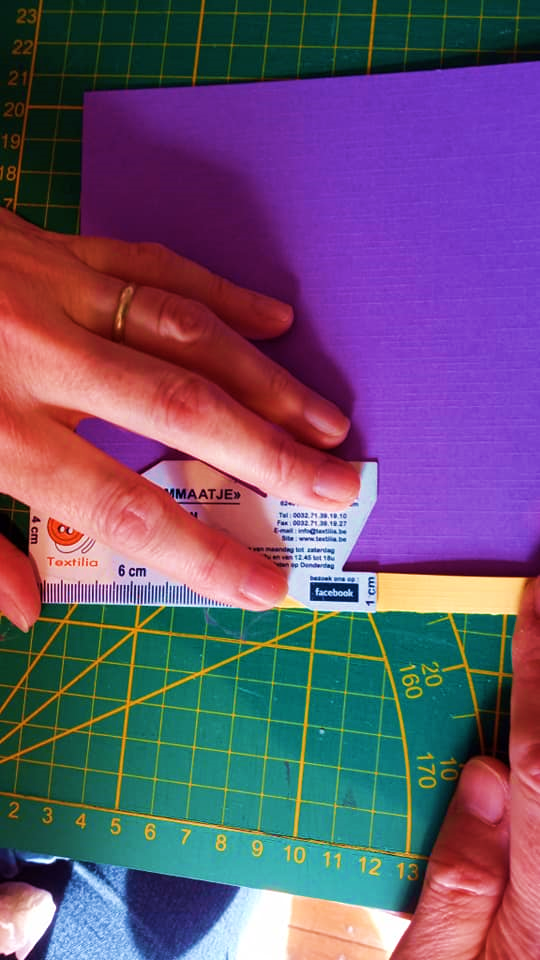  Comment placer le somomètre pour réaliser un rempli simple de 1cm.Comment placer le somomètre pour réaliser un rempli simple de 2cm.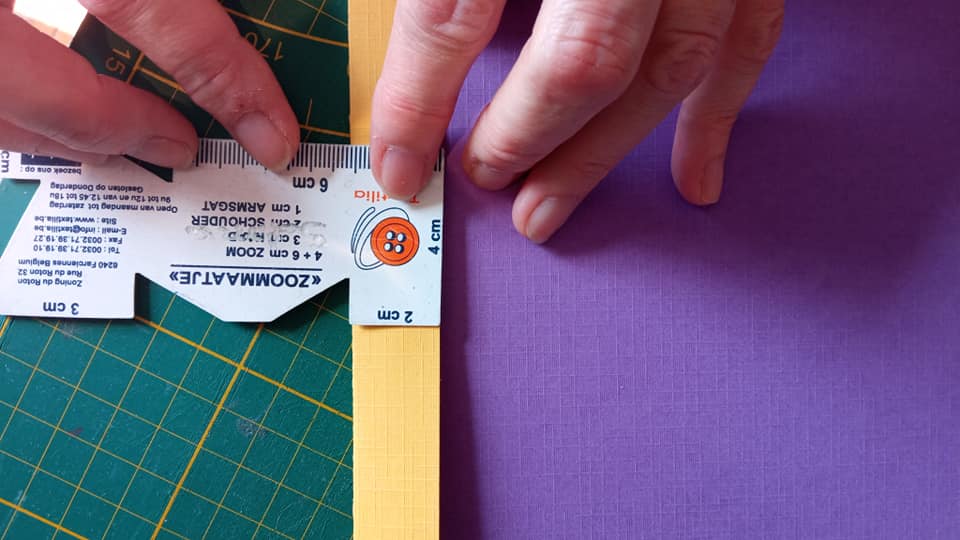 Comment placer le somomètre pour réaliser un rempli simple de 3cm.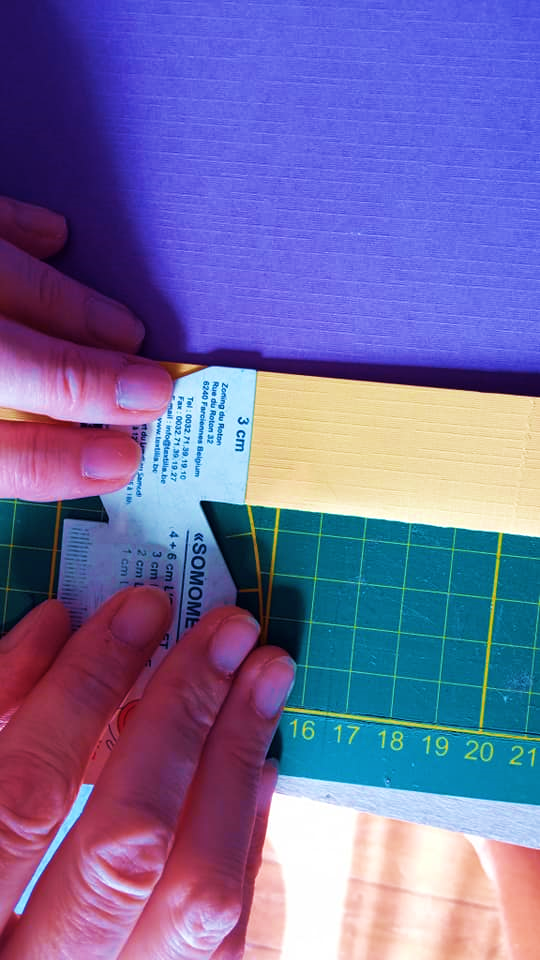 Comment placer le somomètre pour tracer une valeur couture de 1cm. 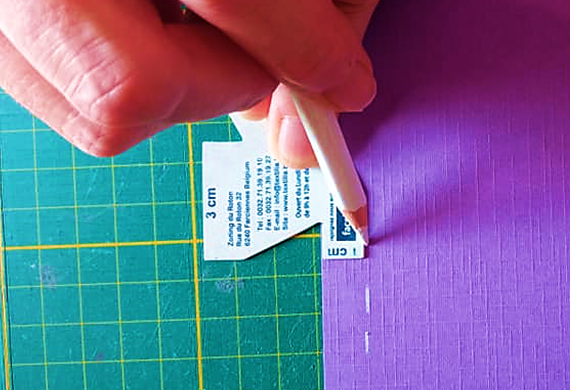 Comment placer le somomètre pour tracer une valeur couture de 2cm.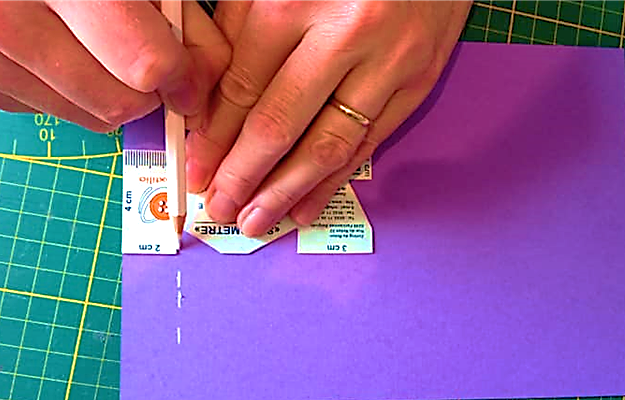 Comment placer le somomètre pour tracer une valeur couture de 4cm.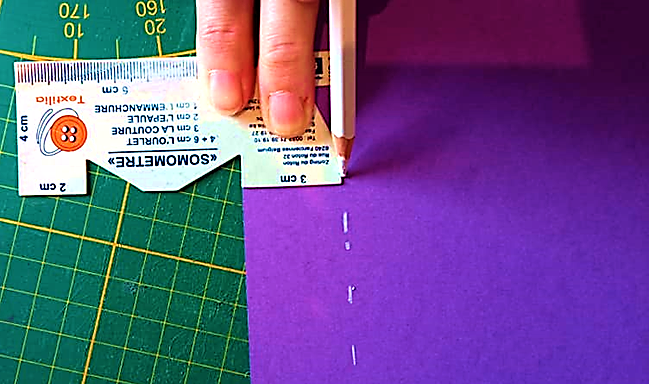 